LAPORAN PRAKTIKUMALGORITMA DANSTRUKTUR DATA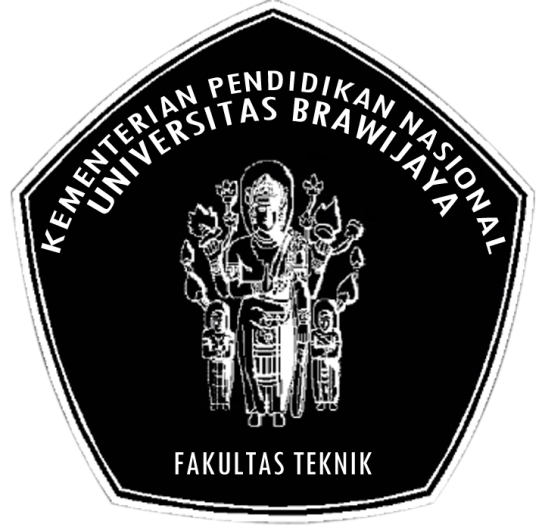 DISUSUN OLEH   :NAMA	: 			NIM		: 			PERIODE	: SEMESTER GENAP 2010/2011LABORATORIUM PEMROGRAMAN KOMPUTERPROGRAM STUDI TEKNIK INFORMATIKAFAKULTAS TEKNIK UNIVERSITAS BRAWIJAYAMALANG2011*( warna sampul PutihLEMBAR PERSETUJUANTelah diperiksa dan disetujuiisi laporan iniLAPORAN PRAKTIKUM ALGORITMA DAN STRUKTUR DATALaboratorium Pemrograman KomputerProgram Studi Teknik InformatikaFakultas TeknikUniversitas BrawijayaMalangDisusun oleh :Nama		:		NIM		: 		Periode	: Semester Genap 2010 / 2011 *( Tulis sesuai dosen pengampuPRAKTIKUM ALGORITMA DAN STRUKTUR DATABAB IJUDUL BAB 	: DISUSUN OLEH 			: NIM 						: DILAKSANAKAN TANGGAL	:ASISTEN DOSEN				: NIM ASISTEN DOSEN			:DOSEN PENGAMPU			: *(  warna pembatas per modul BiruMenyetujui,Dosen Pengampu Mata KuliahAlgoritma Dan Struktur Data*( Issa Arwani S.Kom, M.Sc / Suprapto, ST., MT.*(   NIP.  - /NIP. 197107271996031001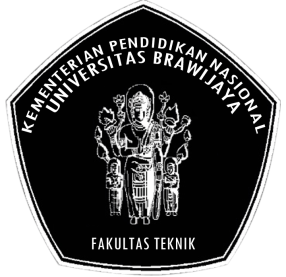 LABORATORIUM PEMROGRAMAN KOMPUTER PROGRAM STUDI TEKNIK INFORMATIKAFAKULTAS TEKNIK   UNIVERSITAS BRAWIJAYA